ਮਿਤੀ________________ਪਿਆਰੇ ਮਾਤਾ ਪਿਤਾ / ਸਰਪਰ੍ਸਤ:ਇਸ ਬਸੰਤ ਆਪਦੇ ਬੱਚੇ,_______________________ ਨੂੰ ਉਸ ਦੀ ਅੰਗਰੇਜ਼ੀ ਭਾਸ਼ਾ ਦੀ ਮੁਹਾਰਤ ਦਾ ਪਤਾ ਕਰਨ ਲਈ ਨਿਊਯਾਰਕ ਰਾਜ ਦੇ ਅੰਗਰੇਜ਼ੀ ਇੱਕ ਦੂਜੀ ਭਾਸ਼ਾ ਪ੍ਰਾਪਤੀ ਟੈਸਟ(NYSESLAT) ਦੇ ਰੂਪ ਵਿੱਚ ਟੈਸਟ ਦਿੱਤਾ ਗਯਾ। ਆਪਦੇ ਬੱਚੇ ਨੇ NYSESLAT ਤੇ _______________ ਪੱਧਰ 'ਤੇ ਅੰਕ ਪ੍ਰਾਪਤ ਕੀਤੇ,ਜੋ ਕਿ ਦੱਸਦਾ ਹੈ ਕਿ ਉਹ ਕਮਿਸ਼ਨਰ ਦੇ ਰੈਗੂਲੇਸ਼ਨ ਦਾ ਹਿੱਸਾ 154 ਦੇ ਲਾਜ਼ਮੀ ਤੌਰ 'ਤੇ ਅੰਗਰੇਜ਼ੀ ਭਾਸ਼ਾ ਸਿੱਖਣ(ELL)ਸੇਵਾ ਪ੍ਰਾਪਤੀ ਨੂੰ ਜਾਰੀ ਰਖਣ ਯੋਗ ਹੈ। ਤੁਹਾਡਾ ਬੱਚਾ ਉਸ ਐੱਲ ਪ੍ਰੋਗਰਾਮ ਵਿਚ ਜਾਰੀ ਰਹੇਗਾ ਜਿਸ ਵਿੱਚ ਉਸ ਨੂੰ ਇਸ ਵੇਲੇ ਦਾਖਲ ਕੀਤਾ ਗਯਾ ਹੈ। ਸਟੱਡੀਜ਼ ਨਾਲ ਦਿਖਾਇਆ ਗਯਾ ਹੈ ਕਿ ਤੁਸੀਂ ਇਕ ਵਾਰ ਜਿਸ ਪਰੋਗਰਾਮ ਦੀ ਚੋਣ ਕਰਦੇ ਹੋ ਤੁਹਾਨੂ ਉਸ ਨੂੰ ਤਬਦੀਲ ਕਰਨ ਦੀ ਕੋਸ਼ਿਸ਼ ਨਹੀਂ ਕਰਨੀ ਚਾਹੀਦੀ ਜਦ ਤਕ ਅਜਿਹਾ ਕਰਨਾ ਜ਼ਰੂਰੀ ਨਹੀਂ ਹੈ। ਜੇਕਰ ਇੱਕ ਵਿਦਿਆਰਥੀ ਇੱਕ ਪ੍ਰੋਗਰਾਮ 'ਚ ਰਹਿੰਦਾ ਹੈ ਅਤੇ ਇੱਕ ਤੋਂ ਦੂਜੇ ਵਿਚ ਤਬਦੀਲ ਨਾ ਕੀਤਾ ਜਾਏ,ਤੇ,ਨਿਰੰਤਰਤਾ ਉਸ ਲਈ ਵੱਡੀ ਸਫਲਤਾ ਦੀ ਅਗਵਾਈ ਕਰ ਸਕਦੀ ਹੈ। ਜੇ ਤੁਹਾਡੇ ਕੋਈ ਸਵਾਲ ਹਨ, ਤਾਂ ਸੰਪਰਕ ਕਰੋ__________________'ਤੇ ___________________.ਸਾਨੂੰ ਤੁਹਾਡੇ ਬੱਚੇ ਨੂੰ ਉਸ ਦੇ ਅੰਗਰੇਜ਼ੀ ਹੁਨਰ ਨੂੰ ਵਿਕਸਤ ਕਰਨ ਚ ਮਦਦ ਕਰਨ ਦੀ ਉਮੀਦ ਹੈ।  ਇਮਾਨਦਾਰੀ ਨਾਲ,  ਪ੍ਰਮੁੱਖ ਜ ਉਸਦਾ ਮਨੋਨੀਤELL CONTINUED ELIGIBILITY LETTER--SCHOOL MUST MAINTAIN COPY IN STUDENT'S CUMULATIVE RECORD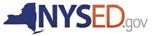 